世界知识产权组织成员国大会第五十一届系列会议2013年9月23日至10月2日，日内瓦关于适用于发展与知识产权委员会(CDIP)为落实发展议程各项建议所立项目的预算程序的审查秘书处编拟的文件本文件载有“关于适用于发展与知识产权委员会(CDIP)为落实发展议程各项建议所立项目的预算程序的审查”(文件WO/PBC/20/4)，该文件已提交给WIPO计划和预算委员会(PBC)的第二十届会议(2013年7月8日至12日)。PBC关于上述文件的建议已收入“计划和预算委员会在第二十届会议(2013年7月8日至12日)上所作决定和所提建议的摘要”(文件A/51/13)。请WIPO成员国大会和WIPO管理的各联盟的大会各自就其所涉事宜，批准文件A/51/13中所记录的计划和预算委员会关于文件WO/PBC/20/4的建议。[后接文件WO/PBC/20/4]计划和预算委员会第二十届会议2013年7月8日至12日，日内瓦关于适用于发展与知识产权委员会(CDIP)
为落实发展议程各项建议所立项目的
预算程序的审查秘书处编拟的文件背  景WIPO成员国大会于2010年9月批准了一项按文件WO/PBC/15/6 Rev第13段至18段所述把发展与知识产权委员会(CDIP)为落实发展议程(DA)各项建议而拟议的项目并入本组织日常的计划和预算程序之中的进程，并对为此通过的进程进一步达成一致，有待计划和预算委员会在2013年会议上审查。这项通过的进程包括了一种分阶段的做法，已为2011年制定了一个过渡性解决方案，此外还包括了一个自2012/13年两年期起把发展议程项目与活动的规划工作完全并入本组织的两年期计划和预算中的解决方案。需忆及的是，作为落实完全并入的解决方案工作的一部分，会上还进一步商定，秘书处将协助成员国确保发展议程项目与活动的所有提案均在项目介绍中对以下事项加以具体说明：(i) 拟由其落实项目的计划；(ii) 项目与活动预计将为之作出贡献的预期成果以及作出贡献的方式；(iii) 每个计划下的具体资源要求；以及(iv) 每个两年期资源要求的细目(以便必要时可以纳入以后的计划和预算)。基于上述考虑，计划和预算草案将：在各个计划的说明部分具体提到CDIP核准的项目以及项目对预期成果的预计贡献；以及概要列出每个计划的所有发展议程项目资金。审查完全并入的解决方案的落实工作根据成员国批准的完全并入的解决方案，2012/13年计划和预算首次收入了按计划和预期成果开列的预算经费，用于落实下列发展议程项目：CDIP批准在2012/13年两年期实施的五个项目：面向发展中国家和最不发达国家(LDC)企业发展的知识产权与产品品牌建设项目；知识产权与社会、经济发展项目；知识产权与技术转让：共同挑战 - 共同解决项目；开放式合作项目和知识产权模式；以及知识产权与人才流失问题项目。CDIP在2011年会议上讨论但尚未批准的两个项目：知识产权和公有领域；以及知识产权南南合作与发展中国家和最不发达国家(LDC)的发展项目。‬下列三个项目的拟议的二期工作。这些项目二期工作的开展有待对一期项目的独立评估和委员会对二期工作的批准：‘初创’国家知识产权学院试点项目；开发专利信息查询工具；以及专业化数据库使用权和支持。2012/13年计划和预算中预计的上述项目的落实工作具体如下:CDIP批准在2012/13年两年期实施的五个项目正在落实中，并正在通过定期进度报告向CDIP汇报。CDIP在2011年会议上讨论但尚未批准的两个项目已由委员会后来于2012年批准。项目的实施工作继根据核准的2012/13年计划和预算中的预算经费获得批准后已立即开始落实。三个项目的拟议的二期工作在第一阶段的独立评估之后已得到CDIP批准。这些项目二期的实施工作继根据核准的2012/13年计划和预算中的预算经费获得批准后已立即开始落实。除了2012/13年计划和预算中预计的上述项目之外，2012年布基纳法索还提出了一个项目(加强和发展布基纳法索和某些非洲国家的音像领域工作)。继CDIP批准项目之后，已从已完成的发展议程项目产生的结余中找出了用于2012/13年落实项目的资源。按照在对这个进程达成一致之时的计划，2012/13年落实完全并入的解决方案的工作已让发展议程项目和活动的规划和预算工作正如本组织的其它活动一样与基于成果的管理(RBM)框架保持了一致，确保了用于资助落实发展议程项目的资金立即可用，从而避免了从项目批准到开始实施之间出现时滞。9.	请计划和预算委员会建议WIPO成员国大会注意本文件的内容。[文件完]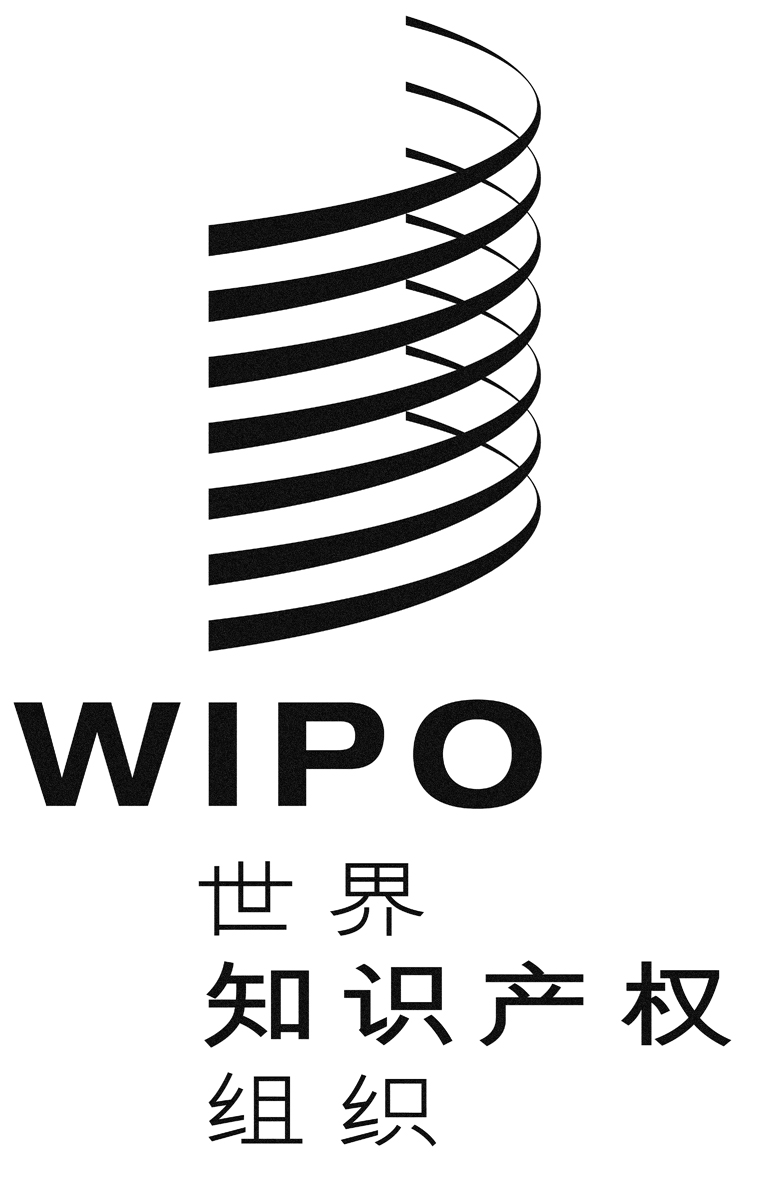 CA/51/15    A/51/15    A/51/15    原 文：英文原 文：英文原 文：英文日 期：2013年7月22日  日 期：2013年7月22日  日 期：2013年7月22日  CWO/PBC/20/4WO/PBC/20/4WO/PBC/20/4原　文：英文原　文：英文原　文：英文日　期：2013年6月9日日　期：2013年6月9日日　期：2013年6月9日